附件1:2022年广东省智能装备产业工程技术人员智能制造技能提升专题培训报名回执备注：1.为提高培训效果，请参训人员自行准备笔记本电脑。  2.请于2022年11月1日17:00前发至ttd@gdmachine.org报名。附件2：培训课程内容简介培训课程1：工业机器人仿真编程讲师介绍：陈忠君；有40多个各品牌机器人工业项目经验，4年讲师经验。课程介绍：本课程以ABB工业机器人为实操设备对象，通过ABB机器人专用仿真调试软件Robotstudio的学习，在产品制造的同时对机器人系统进行编程，可提早开始产品生产，缩短上市时间。离线编程在实际机器安装前，通过可视化及可确认的解决方案和布局来降低风险，并通过创建更加精确的路径来获得更高的部件质量。本次培训内容如下：培训课程2：变频器&伺服电机基础与综合实训讲师介绍：黄上武；在自动化行业从业8年以上，3年讲师经验。课程介绍：本课程以自动化设备常用运动控制对象（变频、步进、伺服）为主要学习主体，通过“基础+应用”的课程结构，让学员快速熟悉变频、伺服等专用的运动控制元件的基本机构、参数设置、基础应用等相关知识，最后通过完整学习仓库移货案例，丰富学员对元件选型的知识，增加方案设计思路，夯实参数设置的能力，强化逻辑控制水平，为日后实际项目的开发过程增加运动控制方面的知识贮备。本课程培训内容如下：附件3：交通指南1.自驾车路线：东新高速沙湾收费口出高速--市良路--进入紫泥堂内部道路--到达目的地2.公交地铁路线：地铁3号线市桥站，然后打车到紫坭堂 ( 车费约40 元)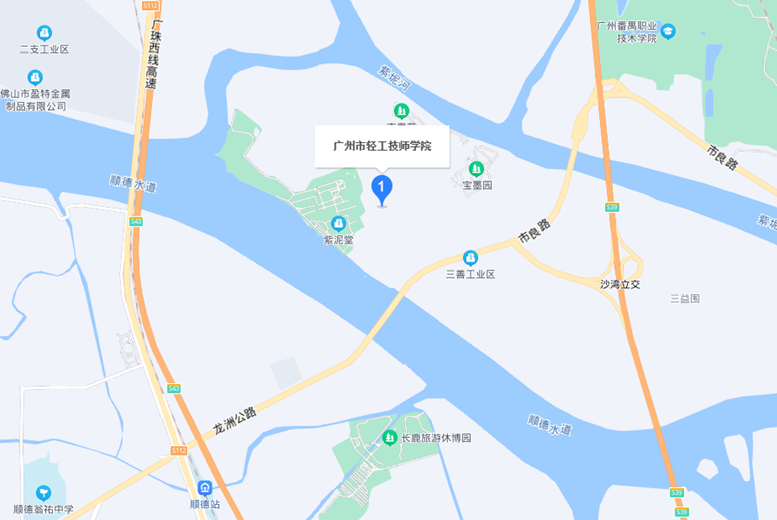 附件4：住宿推荐信息酒店名称：广州V酒店地 址：广州市番禺区市桥西环路1508号交 通：自驾11公里，到学校预计20分钟；公交车-番67旅游专线，预计50分钟车程协议价格：1.以上房价已含10%服务费,门市价以当日执行的价格为准,酒店有最终解释权。2.如遇重大活动、会展、法定假日等大型活动,房价如有变更,将以实时房价为准。3.乙方向甲方变更或取消订房,须在客人抵店前12小时通知甲方。工作单位通讯地址邮编联系人手机姓名性别部门及职务电话/手机参加培训课程参加培训课程工业机器人仿真编程变频器&伺服电机基础与综合实训工业机器人仿真编程变频器&伺服电机基础与综合实训工业机器人仿真编程变频器&伺服电机基础与综合实训工业机器人仿真编程变频器&伺服电机基础与综合实训工业机器人仿真编程变频器&伺服电机基础与综合实训工业机器人仿真编程变频器&伺服电机基础与综合实训课程天数课程内容授课形式5天仿真软件介绍、建立工作站、软件界面功能、仿真下手动操控机器人现场实训5天仿真软件建模、模型库的导入导出、创建机械装置、创建工具现场实训5天离线轨迹编程、碰撞检测监控、TCP跟踪、Smart组件、创建输送链现场实训5天动态夹具、设定工作站逻辑、现场实训5天创建轨道&变位机、离线编程、权限设定现场实训课程天数课程内容授课形式5天变频器基本原理、模拟量和通信控制实操现场实训5天步进基础、运动控制基础、PLC多种程序控制实操现场实训5天伺服基础、位置模式参数设置、三轴机画图实操现场实训5天仓库移货案例——脉冲三轴控制+指针货位偏移现场实训5天仓库移货案例——三轴MODBUS RTU通信控制现场实训客房类型床型门市价（元/间）协议价商务大床房1.8m319189商务双床房1.50m*2339209精品大床房2.0m359229精品双床房1.50m*2379249主题房2.0m419309